STUDENT VOICE EVALUATIONREGULAR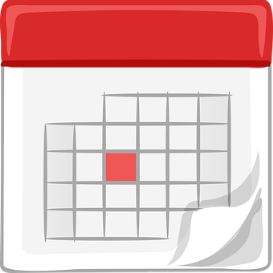 RESPONSIVE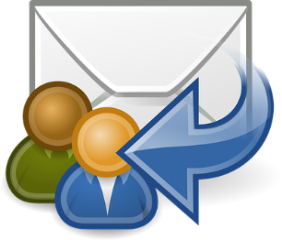 ACCESSIBLE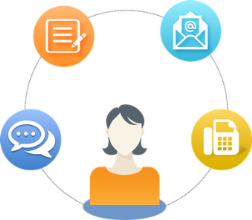 ETHICAL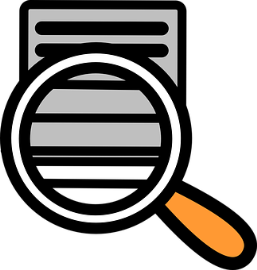 INCLUSIVEINCLUSIVE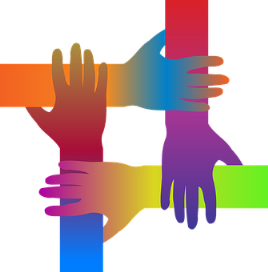 FORMAL AND INFORMAL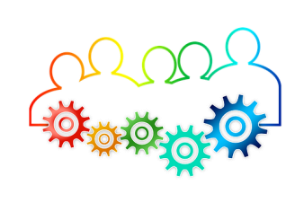 